Brown’s Landing RV Park Map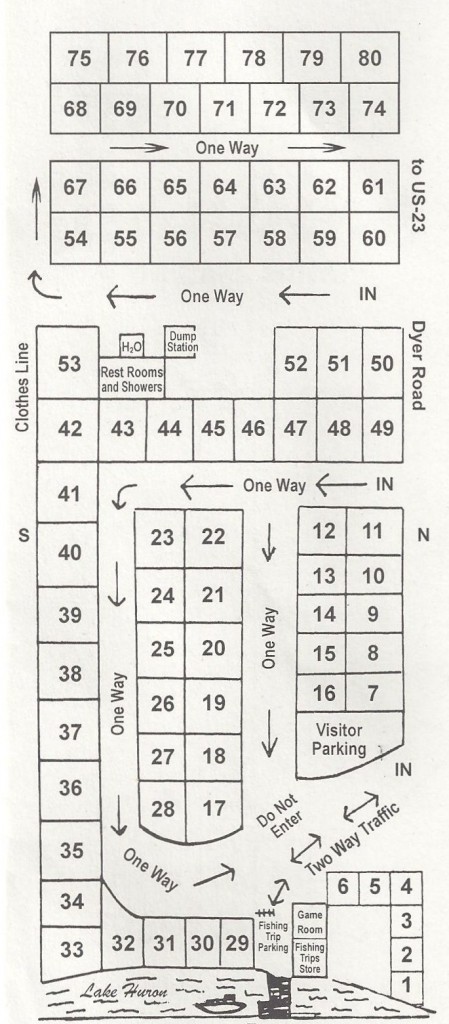 Brown’s Landing RV Park MapBrown’s Landing RV Park MapBrown’s Landing RV Park2016 PricesOvernight       Non-Holiday    HolidaySite #1- full hook up      $40                   $45            All other full hook up    $35                   $40Includes: Sewer, Electric, Cable, Cement Patio, Picnic Table and Fire Pit. WIFI available.Seasonal Rates May - OctoberFull Hook Up………$2250.00 + electricSewer, Electric, Cable, WIFI, Cement PatioBasic Hook Up……..$2100.00 + electricElectric, cable, WIFI, cement patioMobile pump-out…$10Or Dump it yourself @ the dump stationwww.brownslandingrvpark.comcontact@brownslandingrvpark.com989-362-3737          Follow us on Facebook      ****A Dining Adventure**** Sunset Cruise to Charity IslandAboard “Miss Charity Isle”                  $94/person     Reservations: 989-254-7710Brown’s Landing RV Park             2016 PricesOvernight      Non-Holiday  HolidaySite #1- full hook up      $40                   $45            All other full hook up    $35                   $40Includes: Sewer, Electric, Cable, Cement Patio, Picnic Table and Fire Pit. WIFI available.Seasonal Rates May - OctoberFull Hook Up………$2250.00 + electricSewer, Electric, Cable, WIFI, Cement PatioBasic Hook Up……..$2100.00 + electricElectric, cable, WIFI, cement patioMobile pump-out …$10 Or Dump it yourself at the dump station www.brownslandingrvpark.comcontact@brownslandingrvpark.com989-362-3737           Follow us on Facebook     ****A Dining Adventure****Sunset Cruise to Charity IslandAboard “Miss Charity Isle”$94/personReservations: 989-254-7710Brown’s Landing RV Park2016 PricesOvernight        Non-Holiday   HolidaySite #1- full hook up      $40                    $45           All other full hook up    $35                    $40Includes: Sewer, Electric, Cable, Cement Patio, Picnic Table and Fire Pit. WIFI available.Seasonal Rates May - OctoberFull Hook Up………$2250.00 + electricSewer, Electric, Cable, WIFI, Cement PatioBasic Hook Up……..$2100.00 + electricElectric, cable, WIFI, cement patioMobile pump-out …$10 Or Dump it yourself at the dump station www.brownslandingrvpark.comcontact@brownslandingrvpark.com989-362-3737           Follow us on Facebook     ****A Dining Adventure****Sunset Cruise to Charity IslandAboard “Miss Charity Isle”$94/personReservations: 989-254-7710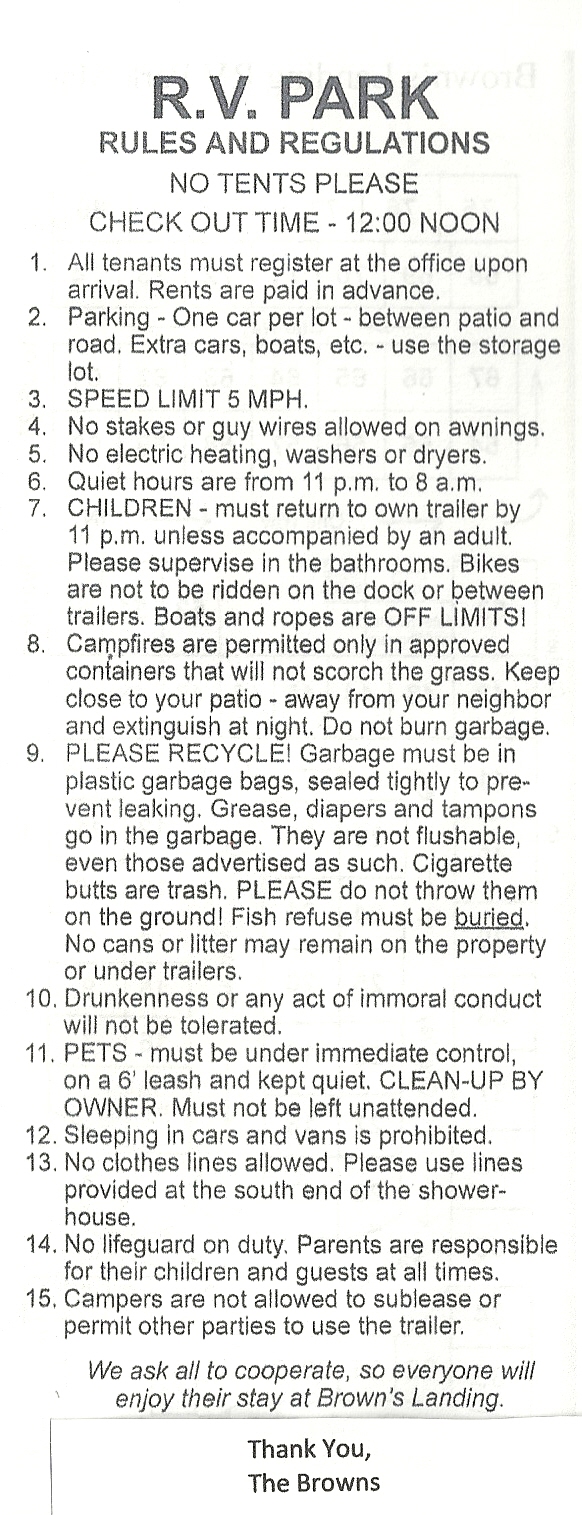 